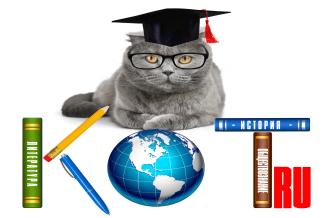 БЛАНК ОТВЕТОВДАННЫЕ УЧАСТНИКА:ОТВЕТЫ:Заполненный БЛАНК ОТВЕТОВ необходимо отправить на электронный адрес: ruskotru@mail.ru Название олимпиады«Занимательная биология»ФИО участникаГруппаУчебное заведение, город (полное официальное  название)ФИО преподавателя-наставникаДолжность преподавателя-наставникаАдрес электронной почты педагога-наставникаНомер задания12345678910111213141516171819202122232425